Universidade de São Paulo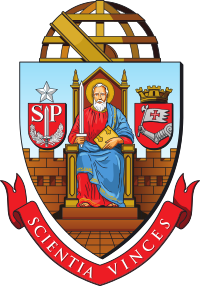 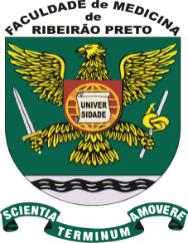 Faculdade de Medicina de Ribeirão PretoCurso: Nutrição e MetabolismoMonitor PAE: Anderson dos Santos RamosEstudo dirigido – Aula de Tolerância Imunologia (Profa. Daniela Carlos)1 – Tolerância central é o mecanismo através do qual as novas células. T e células B tornam-se não reativas frente a antígenos próprios. Descreva como os eventos de tolerância central para os linfócitos T e B são alcançados, lembrando de apontar em quais órgãos linfoides esses eventos ocorrem.2 – Cite e descreva os mecanismos de tolerância imunológica que regulam a responsividade a autoantígenos na periferia?3 – Os linfócitos T reguladores (Tregs) são células importantes na supressão de respostas imunes. No cenário da tolerância periférica, essas células podem suprimir a respostas aos autoantígenos por diversos mecanismos. Descreva-os. 4 – Descreva o conceito de autoimunidade e explique por que ela ocorre?5 – As doenças autoimunes apresentam particularidades quanto aos mecanismos efetores associados a sua fisiopatogênese, incluindo as doenças mediadas por anticorpos, imunocomplexos e celular.  Cite exemplos de doenças mediadas por anticorpos e explique o mecanismo imunológico envolvido. Cite exemplos de doenças mediadas por imunocomplexos e explique o mecanismo imunológico envolvido. Cite exemplos de doenças mediadas por células e explique o mecanismo imunológico envolvido. 